((سيرة علمية))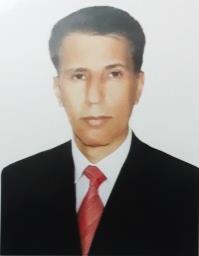 الاسم: الدكتورعلي كريم دريب الجبوريموقع العمل:الجامعة التقنية الوسطى/ المعهد الطبي التقني/بغدادألشهادات العليا:   دبلوم عالي طب مجتمع  كلية الطب جامعة تكريتدبلوم عالي الطب النفسي السريري كلية الطب جامعة موردوفيا للبحوث الوطنية ماجستير الامراض الانتقالية والصحة العامة كلية الطب جامعة الله اباد في الهنددكتوراه الطب الوقائي الصحة العامة والرعاية الصحية الاولية جامعة موردوفيا الحكومية كلية الطب روسيا الاتحاديةاللقب العلمي: مدرس.التخصص العام: الصحة العامة.التخصص الدقيق: الصحة العامة والرعاية الصحية الاولية. المجال البحثي: الطبيالمواد الدراسية التي قام بتدريسها في الدراسات ((الاولية/العليا))الدراسات الاوليةالدراسات الاوليةالدراسات العلياالدراسات العلياالمواد الدراسية التي قام بتدريسها في الدراسات ((الاولية/العليا))باطني جراحي فرع الاسعافات الاوليةالمواد الدراسية التي قام بتدريسها في الدراسات ((الاولية/العليا))اساسيات التمريض في قسم التخديرالمواد الدراسية التي قام بتدريسها في الدراسات ((الاولية/العليا))باطني جراحي,قسم التمريضالمواد الدراسية التي قام بتدريسها في الدراسات ((الاولية/العليا))السلوك المهني في قسم التخديرالمواد الدراسية التي قام بتدريسها في الدراسات ((الاولية/العليا))التأهيل الطبي في قسم الاحتياجاتالمواد الدراسية التي قام بتدريسها في الدراسات ((الاولية/العليا))طب الاطفال في قسم الاحتياجاتالمواد الدراسية التي قام بتدريسها في الدراسات ((الاولية/العليا))الصحة المهنية في كلية التقنيات الطبيةالصحة العامة والامراض الانتقالية في جامعة موردوفيا كلية الطبعدد الاشراف على طلبة الدراسات العليادبلوم عاليماجستيردكتوراهعدد الاشراف على طلبة الدراسات العليا///عدد البحوث المنشورةمحليعربيعالميعدد البحوث المنشورة1         8المؤلفات والكتب وبراءات الاختراعالمؤلفات والكتب وبراءات الاختراعالمؤلفات والكتب وبراءات الاختراعالمؤلفات والكتب وبراءات الاختراعالمشاركة في المؤتمرات1-المشاركة في المؤتمر الدولي بوزارة الصحة عام 2010المشاركة في المؤتمرات2-المشاركة في المؤتمر الدولي في الهند للتخصصات الطبية والطبية الحيوية في عام 2011المشاركة في المؤتمرات3-المشاركة في المؤتمر الدولي من قبل وزارة الصحة الروسية في سارانسك في عام 2016المشاركة في المؤتمرات4-المشاركة في المؤتمر الدولي من قبل وزارة الصحة الروسية في سارانسك في عام 20175-المؤتمر العلمي الدولي في جامعة كربلاء ، كلية العلوم ، 27-28 / 3/20196-المؤتمر العلمي الدولي بجامعة الزهراوي للفترة 22-23 / 3/20197-المؤتمر العلمي الدولي (الطب المستنصرية 44 سنة من التقدم والعطاء) 10-11 / 4/20198-المؤتمر العلمي السنوي العشرين دور التمريض في السلوكيات الصحية في المجتمع 20-21 / 2019.9-المؤتمر العلمي الدولي عن التوحد ( المعهد الطبي التقني بغداد للعام 201910المؤتمر العلمي السنوي التاسع وزارة الصحة/دائرة صحة بغداد الكرخ لعام 202011المؤتمر العلمي الدولي الخامس للتخصصات العلمية والطبية الجامعة التقنية الوسطى/ المعهد الطبي بغداد والمنعقد من تاريخ 9-10 من كانون الاول 2020No.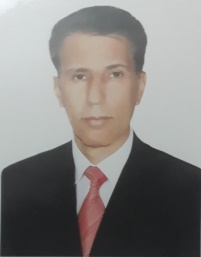 Full NameDr. Ali Kareem DuribCollege/Institute Medical Institute in BaghdadOfficial EmailAli_kareem37@yahoo.comCertificatePhD, Preventive Medicine and Public health General SpecialtyPreventive MedicineAccurate SpecialtyPublic health and healthcareThe university from which he graduatedNational University of Mordovia National Research / Faculty of MedicineYear of graduation2017-2018Titles of published researches, publisher and publishing link1-Comparative Study of Medical-Social Aspects of Tuberculosis in Some Regions of Russian Federation and Iraqhttp://dx.doi.org/10.26787/nydha-2226-7425-2018-20-42- Prevalence of Tuberculosis in Baghdad, Iraq 2012-2016http://www.ijsrp.org/research-paper-0218.php?rp=P7472403- Study of Scio-demographic and Medical Issues Related to Tuberculosis in Baghdad, Iraq 2012-2016http://www.ijsrp.org/research-paper-0218.php?rp=P7472354-REGIONAL FEATURES HEALS AND DEMOGRAPHIC INDICATORS (the example of Republic of Mordovia)https://clinical-journal.co.uk/gallery/2016-18-1_c.198-200.pdf5-Abortion Accessibility And Reproductive Behavior: The Retrospective Study Of International Experiencehttp://dx.doi.org/10.26787/nydha-2226-7425-2017-19-11Study of Tuberculosis Related Topics in Baghdad, Iraq 2012-2016https://www.scopus.com/sourceid/19700174971Tuberculosis in Baghdad, Iraq 2012-2016: Retrospective Studyhttps://www.scopus.com/sourceid/63518 Antimicrobial Activity of a New Group of Compounds In Vivo In A Model Of Experimental Surgical Wound Infectionhttps://www.scopus.com/sourceid/19700175302Patent and there issuersInternational conferences (titles of the conference, organizer and research titles) Scientific Conferences:1. Participation in the international conference in the Ministry of Health in 2010.2. Participation in the international conference in India for medical and biomedical specialties in 2011. 3. Participation in the conference by the Russian Ministry of Health in Saransk in 2016.4. Participation in the conference by the Russian Ministry of Health in Saransk in 2017.5. International Scientific Conference at Karbala University, Faculty of Science, 27-28 / 3/2019.6. International Scientific Conference at Al-Zahrawi University for the period 22-23 / 3/20197. International Scientific Conference (Mustansiriya Medicine 44 years of progress and tender) 10-11 / 4/2019.8. The 20th Annual Scientific Conference The role of nursing in health behaviors in society 20-21 / 2019.8. the5th international scientific conference of the medical and health specialties 9-10/12/20209. the 9th annual conference of al karakh Baghdad health directorate for a healthy society during the covid-19 pandemic 2020No. of teaching courses and titles of each oneNo of Teaching Courses1- Publishing mechanism in scientific journals2-Types and components of venous fluids (I.V Fluid)3-Mechanism of Application of the Course System4- Electronic tests on the computerThe materials he taught in primary and postgraduate studies (year, places)Primary Studies:1-Fundemental of Medical in the Department of Anesthesiology2-Ethics in the anesthesia departmentProjects supervised for postgraduatestudies(name of project, name of student, year, name of program)Titles and discussions of postgraduate studies(name of student, name of program, place, year)